Пальчиковые игры на тему: «ГРИБЫ»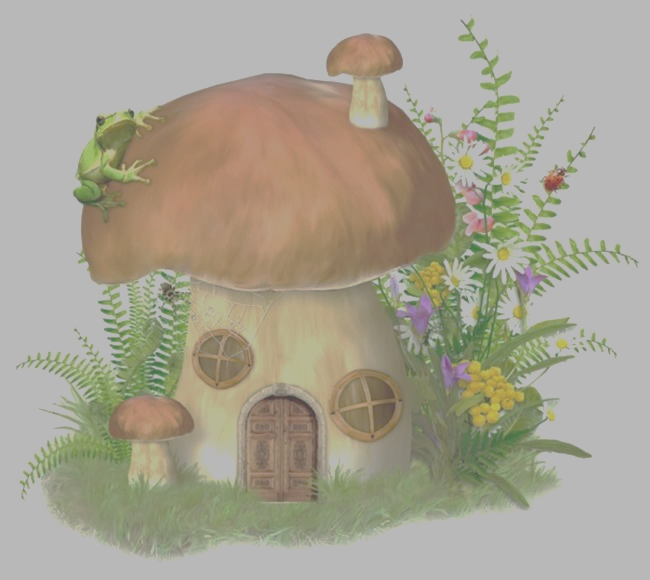       *** Дети в лес грибной пошли (дети «идут» указательным и средним пальцами обеих рук по столу) И грибочки там нашли. Часть из них потом сварили, Засолили, засушили, Заморозили немножко И поджарили с картошкой. (загибают или разгибают пальцы на руке, рассказывая, что они сделали с грибами)      *** На полянке возле кочки Мы увидели грибочки: Две горькушки, Две серушки, Две волнушки,  Две свинушки. А два беленьких грибочка Мы увидели на кочке. (дети поочередно соединяют пальцы правой руки с пальцами левой руки, перечисляя грибы)      *** Мы съедобные грибы Долго собирали, А потом своим друзьям Вот что рассказали: (дети, называя грибы, загибают по очереди пальцы на руке) В бору вырос боровик, А под дубом дубовик, На пеньке сидят опята –  Очень дружные ребята. Вырос подосиновик Под молодой осиною, Крупный подберезовик –  Под белою березою. Если с нами в лес пойдете, («идут» пальчиками по столу) Много вы грибов найдете. (поднимают вверх руки с разжатыми пальцами)      ***  Этот пальчик в лес пошел,  Этот пальчик гриб нашел,  Этот пальчик чистить стал,  Этот пальчик жарить стал,  Этот пальчик все съел,  Оттого и потолстел. (массируют поочередно пальчики, начиная с мизинца)   *** Я корзину в лес беру, Там грибы я соберу. Удивляется мой друг: «Сколько здесь грибов вокруг» (Показывают удивление, развод руки в стороны.) Подосиновик, масленок, Подберезовик, опенок, Боровик, лисичка, груздь — Не играют в прятки пусть! Рыжики, волнушки Найду я на опушке, Возвращаюсь я домой, Все грибы нecy с собой. (Поочередно сгибают пальчики на обеих руках, начиная с мизинца правой руки.) Мухомор не понесу. Пусть останется в лесу! (Большой палец левой руки отставляют, грозят ему.)  *** Раз, два, три, четыре, пять, 
(В соответствии с текстом поочередно разжимать сжатые в кулак пальцы) Пошли пальцы в лес гулять. 
(Сжать пальцы в кулак и разжать их) С собой корзиночку берут 
И грибы в нее кладут. 
(Ладони на себя, пальчики переплетаются и локотки разводятся в стороны. Ладони как бы разъезжаются, и между пальцами образуются зазоры. Большие пальцы образуют ручку) Этот пальчик гриб нашел, 
Этот пальчик чистить стал, 
Этот резал, 
Этот ел, 
Ну, а этот все глядел. (Большой палец отогнут, остальные сжаты в кулак. В соответствии с текстом поочередно разгибаем пальцы).